Ciudad de México, a 7 de junio de 2017.La F1®ESTA comenzó en carretera

El FORMULA 1 GRAN PREMIO DE MÉXICOTMcelebra la pasión por el automovilismo en nuestro país al revivir las emociones de La Carrera Panamericana®Invitados especiales y miembros de la prensa nacional e internacional tuvieron la oportunidad de recorrer un tramo de esta competencia en la carretera del municipio de Chapa de Mota, en el Estado de México, donde sus habitantes recibieron con júbilo a pilotos, invitados y a los originales coches que forman parte de esta competencia.“La Carrera Panamericana® siempre ha sido un referente en el mundo del automovilismo y esta ha sido una aventura maravillosa para todos nosotros, que sentimos verdadera pasión por la velocidad”, comentó el piloto mexicano Adrián Fernández, uno de los participantes de la experiencia y embajador del FORMULA 1 GRAN PREMIO DE MÉXICOTM.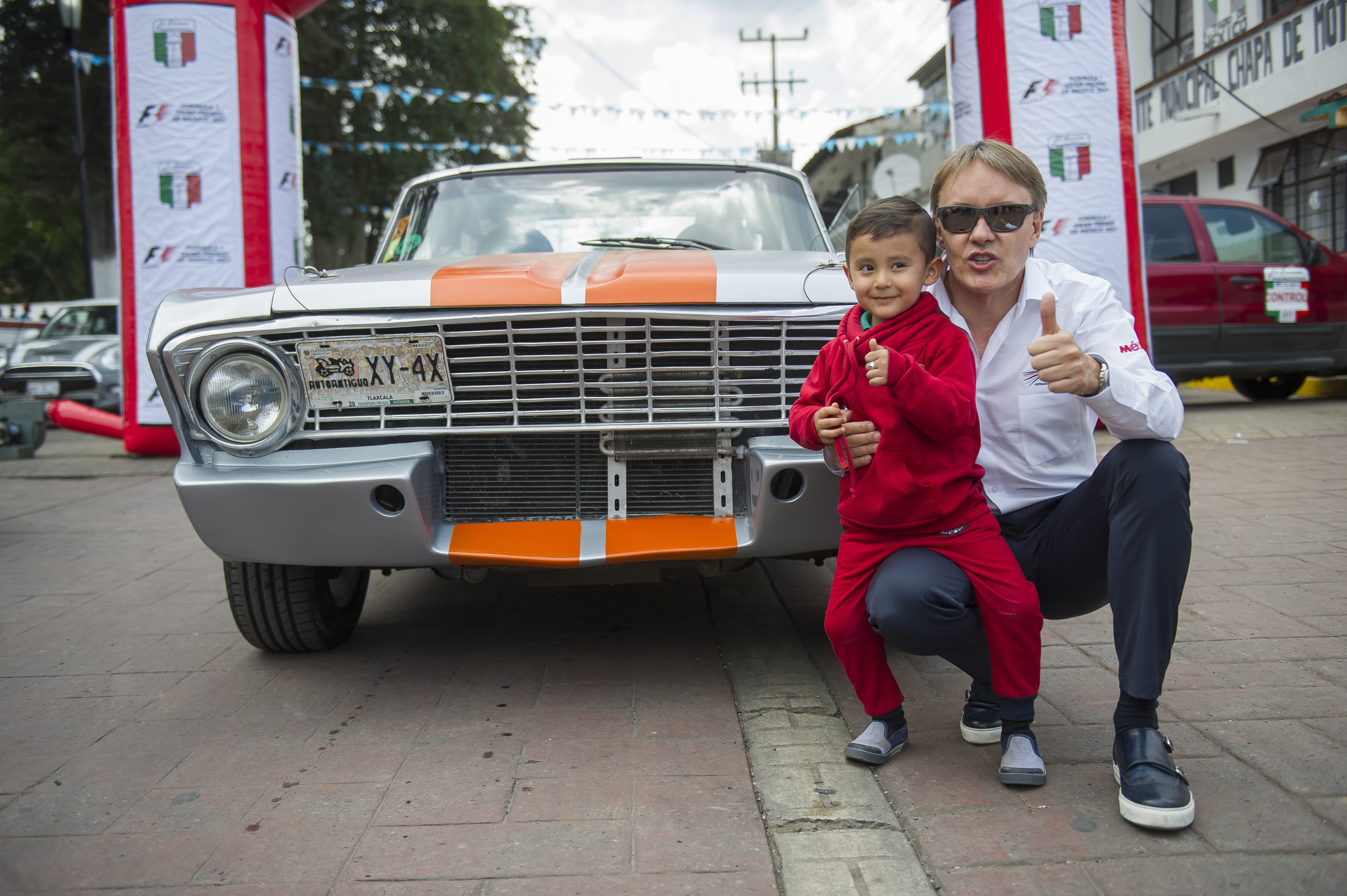 El público mexicano, con su pasión y entrega, ha causado un gran impacto en pilotos, escuderías y directivos de Formula 1® en las dos ediciones luego del regreso de la máxima categoría del automovilismo al país; nuevamente la calidez y energía de la gente se convirtió en el foco de atención durante la celebración de esta experiencia.
 
Después de sentir la adrenalina a flor de piel –tras recorrer 12.5 kilómetros a bordo de más de una decena de coches clásicos a más de 200km/hr– los asistentes compartieron una comida y las emociones vividas durante la jornada, a cinco meses de la esperada tercera edición del FORMULA 1 GRAN PREMIO DE MÉXICOTM.Puedes descargar las imágenes del evento y más información en el siguiente link:
https://we.tl/hth5DC96st

WWW.MEXICOGP.MX 
#MexicoGP #F1ESTA